TempWorks UniversityPay/Bill 101 Workbook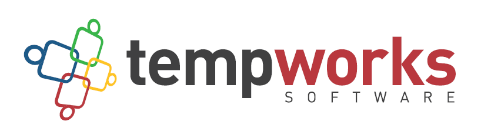 ScopeThis workbook is meant to accompany the TempWorks University Pay/Bill 101 videos posted on the TempWorks Knowledge Base: http://kb.tempworks.com. If you have never used Enterprise before, please review the Enterprise 101 videos before completing Pay/Bill 101. Table of ContentsPayroll Part 1 										pg. 3Payroll Part 2										pg. 4Invoice Setup										pg. 5PO Setup										pg. 6Time Entry Part 1									pg. 7Time Entry Part 2									pg. 8Time Entry Part 3									pg. 8Proofing										pg. 9Payroll Wizard										pg. 10Invoice Wizard										pg. 10Payroll Corrections									pg. 11Invoice Corrections									pg. 12Payroll Part 1 - The Basics of Employee SetupWhat would happen if we tried to pay an employee that does not have the “Pay Setup Complete” checkbox selected?Enterprise has default settings for fed exemptions and marital tax statuses. What are they?What field helps determine the tax jurisdictions that will apply to an employee?How would you list an employee as being exempt from withholding in Enterprise?Will you be emailing employees their paystubs? If yes, where do you mark that the employee would like to receive their stub by email?How do you enroll an employee in direct deposit?Payroll Part 2 - Employee AdjustmentsWhat is an employee adjustment?How you enroll an employee in secondary direct deposit?Adjustment frequency should be set to what?What are three things that a user should confirm when setting up an adjustment on an employee record?Invoice SetupWhat “status” must a customer record have for assignments to be created?If a billing address is not specified on the customer record, what address will appear on the invoice?What is a worksite?The billing setup page of the customer record determines what?What important information lies in the credit and payroll page of the customer record?What functionality exists within the invoice detail page?PO SetupWhere are purchase orders created in Enterprise?What report keeps track of PO Number values and expiration dates?What options does a user have within the assign to customer section of the PO Setup window?When a PO number is changed on an order (i.e. assignments have already been created), what happens?Time Entry Part 1 - The BasicsWhat is the difference between the weekend date and the weekend bill date?Selecting “Create Timecard from Assignment” does what?What feature allows users to tab through the time entry dashboard?What do the following time saving tricks do?When hours have been entered and saved on a timecard, what status is the timecard given?Time Entry Part 2 - The DetailsHow do you properly account for late timecards (timecards from the last processing week turned in this week) in Enterprise?How do you duplicate timecards en masse, instead of one at a time?When would you enter in units instead of hours?Time Entry Part 3 – One-Time Adjustments/OverridesWhat is a timecard adjustment and what is an example of a timecard adjustment?When entering a timecard adjustment to reimburse an employee, should the dollar amount be entered as a positive or a negative?Where do assignment adjustments display within a timecard?How would you make a one-time override to an employee’s recurring adjustment (ex. Child support)?ProofingWhy might a user want to proof their time entry as soon as they are done entering in time for a client?Can a user proof another user’s session?How can a user see all transactions for an employee when investigating a proofing error? Why is this important?How could a user add a transaction with a $0.00 bill rate onto an invoice?Payroll WizardWhat does the “unpaid W2 transactions” within the payroll wizard represent?What are the filtering and grouping options within the “transactions” step of the payroll wizard? How will you be filtering and grouping transactions?If transactions within a payroll run are discovered to be incorrect, is it too late to correct them? What steps should a user take to correct an employee’s adjustment if they determine that the adjustment calculated incorrectly during a payroll run?What step of the payroll wizard allows pay stubs to be emailed?Invoicing WizardWhat page within the customer record directly affects how invoices are split and displayed within the invoicing wizard?If a transaction has been processed by payroll but is incorrect, what correction options do you have prior to making the invoice?Payroll CorrectionsCheck corrections: Can multiple checks be voided at once? How?What happens when “Reverse Billing” is selected while voiding/reversing a check?What happens when a check is reversed?Invoice CorrectionsWhat happens every time an invoice is edited?How would a user undo an invoice edit?When would it be appropriate to recast an invoice?When would it be appropriate to recalculate taxes/surcharges on an invoice?What are three options you have regarding making invoice corrections?Time Saving Trick:What it Does:Alt + IAlt + AAlt + C+*/Action to Take:Question #1: Is the Check Correct?Question #2: Has the Check Been Deposited?NoNoNoYesYesNo